Билет  21Практическое задание. Разделы Речи Посполитой, вхождение белорусских земель в состав Российской империи, изменения в положении разных слоев населения БеларусиИспользуя представленные материалы, ответьте на вопросы:1.Назовите причины, свидетельствующие о том, что Речь Посполитая в XVIII в. находилась в состоянии  политического кризиса. 2. Перечислите государства, участвовавшие в разделах Речи Посполитой? Покажите на картосхеме белорусские земли, которые вошли в состав Российской империи в ходе трех  разделов Речи Посполитой. 3. Как изменилась жизнь сословий в результате присоединения к Российской империи? 4.  Докажите, что в управлении и национальном составе белорусских городов произошли значительные изменения.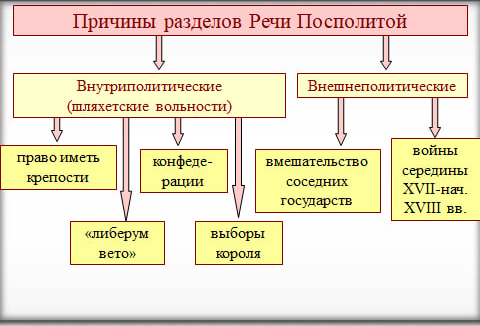 Разделы Речи Посполитой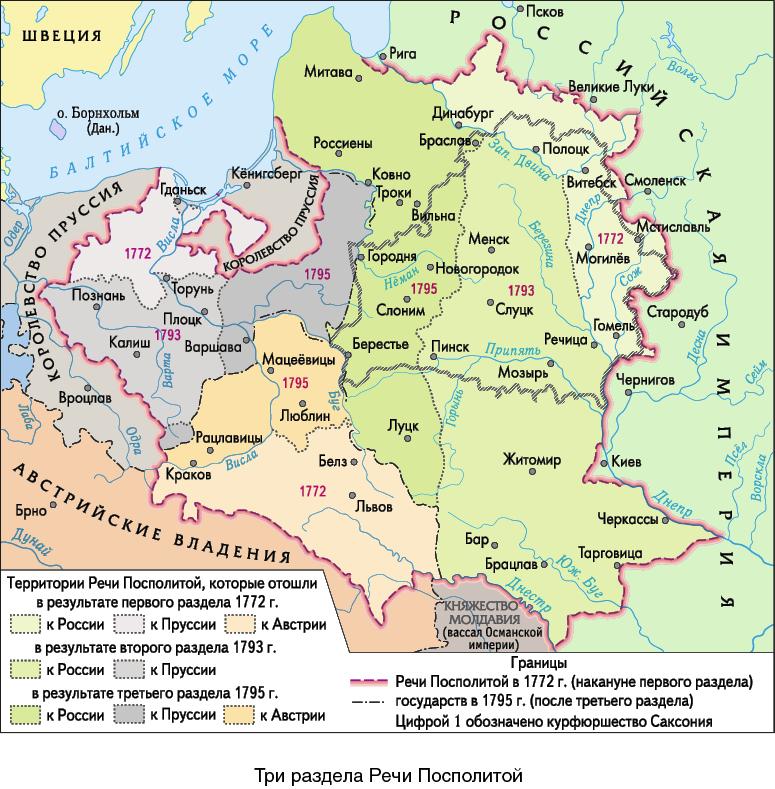 III. Политика царизма на белорусских землях после присоединения к Российской империиПодготовила Мизавцова Е.Б., учитель высшей категории                                                             ГУО «СШ №2 г. Сенно имени А.К.Касинцева»Станы, сословия                    Политика царизма в 1772-1812Всё население, кроме крестьянПриведено к присяге Екатерине II в течение месяца. Те, кто не желает присягать, должны в течение 3 месяцев выехать за границу, продав своё имущество. В противном случае – конфискуется в пользу государстваМагнаты Лишены права иметь своё войско и крепостиШляхтаЛишена права создавать конфедерации,Лишена права избирать монарха,ликвидировались местные и шляхетские сеймикиГорожанеотменялось Магдебургское право, на белорусские города распространялись принципы российского городского самоуправления.Крепостные   крестьянеРаздача земель с крепостными крестьянами русским помещикам и чиновникам.Подымный налог сменился подушным. Вводилась рекрутская повинностьЕвреи1794 г. – введена черта еврейской оседлости, в которую включались белорусские, украинские губернии.Евреи имели право заниматься только торговлей и ремеслом, селились только в городах и местечках и на расстоянии 50 км от границы